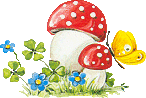                                                JÍDELNÍČEK                                                                                     od 7. 7. do 8. 7. 2022ČTVRTEK               Přesnídávka         Chléb s pomazánkou z červené čočky, jablko, ovocný čaj sl. + nesl.                            1, 7                               Oběd                     Polévka hráškový krém                                                                                                       1, 7                                                              Kuřecí plátek zapečený s nivou, šťouchané brambory, zeleninová                          7, 12                                                              obloha, šťáva, voda s citronem                              Svačina                 Pečivo s mrkvovou pomazánkou, okurka, mléko, šťáva, voda                                      1, 7PÁTEK                Přesnídávka            Pečivo s kakaovou pomazánkou, broskev, mléko, ovocný čaj sl. + nesl.                   1, 7                            Oběd                       Polévka hrachová s opečenou houskou                                                                         1, 3, 7                                                             Masové kuličky zapečené s těstovinami, špenátem, a rajčaty, meruňka,                                                             minerálka, voda s ovocem                                                                                        1, 3, 7, 12                                Svačina               Chléb s masovou pomazánkou, rajče, mléko, minerálka, voda s ovocem            1, 7, 12                                                    1) obiloviny obsahující lepek, 2) korýši a výrobky z nich, 3) vejce a výrobky z nich, 4) ryby a výrobky z nich, 5) arašídy a výrobky z nich, 6) sójové boby a výrobky z nich, 7) mléko a výrobky z něj, 8) skořápkové plody a výrobky z nich (ořechy),   9) celer a výrobky z něj, 10) hořčice a výrobky z ní,11) sezamová semena a výrobky z nich, 12) oxid siřičitý a siřičitany  v koncentracích vyšších než 10 mg, ml/kg, l, vyjádřeno SO2, 13) vlčí bob (lupina) a výrobky z něj, 14) měkkýši a výrobky z nich  Bližší informace o druhu použité obiloviny a skořápkových plodů podá kuchařka nebo vedoucí ŠJ.Dobrou chuť přejeme našim malým strávníkům!                                                    ZMĚNA VYHRAZENA!